МБОУ Озероучумская ООШ«Весёлые посиделки мастериц»(внеклассное мероприятие для 5-6 классов ОВЗ).Составитель: Владимирова Г.Н. учитель технологииТема: «Весёлые посиделки мастериц» Внеклассное мероприятие для 5-6 классов ОВЗ.Цель: закрепить знания, полученные на уроках швейного дела в 5-6 классов.ЗАДАЧИ:Обучения:изучить технологию изготовления куклы - берегини;Развития: развивать интерес к прикладному творчеству, основанному на народных традициях, навыки работы с инструкционной картой, мелкую моторику пальцев рук, умение применять имеющиеся знания на практике.Воспитания: воспитывать художественный вкус,  терпение,  аккуратность в работе, самостоятельность в трудовой деятельности.Наглядность:мультимедийная презентация;кабинет оформлен в виде русской избы;несколько видов куклы- берегини.Раздаточный материал и инструменты:лоскуты ткани; макет куклы из бумаги;ножницы;иголки;мотки ниток;катушки ниток различных расцветок;фломастеры, бумага;швейные машины.Тип занятия:  внеклассное мероприятие по швейному делу.Для проведения мероприятия необходимо выбрать девочку на роль «хозяйки»,  кабинет  оформить  в стиле русской избы, для инсценировки шуточной пьески главных героев можно взять из других классов, во время конкурсов  для заставки использовать русскую народную музыку, в конце мероприятия устроить чаепитие с гостями. Участницам посиделок заранее даётся домашнее задание –выучить частушки на тему «Труд»Ход мероприятия.Гости, участники,  жюри занимают свои места на лавках за столом .СЛАЙД 1.Ведущий: небогат на тёплые дни русский календарь. Промелькнёт весна красна. За работай  да хлопотами об урожае пройдёт лето жаркое. Глядишь – и осень на пороге. В конце сентября, когда весь урожай собран в закрома, у людей наконец – то появляется свободное время для отдыха.Дни становятся короче, раньше наступают сумерки. И в эти долгие осенние вечера приходит пора девичьих посиделок. СЛАЙД 2.Ведущая: Девушки приносили на посиделки свою работу – кто шьёт, кто вяжет, кто пряжу прядёт.На посиделках всегда была Хозяйка. Чаще всего самая находчивая и весёлая девушка. Она принимала гостей, распоряжалась, когда чем заниматься: сказки говорить, песни петь, плясать или просто играть.(Звучит народная музыка выходит хозяйка)СЛАЙД 3.Хозяйка: Поудобнее садитесь.
Не спешите, соберитесь.
Приглашает вас фольклор
На старинный русский двор!

Ведущая: И гостей, и всех ребят
Приглашаем на обряд.
Как давненько наши предки
Собирали посиделки.
Так бывало на Руси,
С шуткой ели калачи.Хозяйка: На Руси все наши предки,
Чтобы вечер скоротать,
Собирали посиделки,
Поиграть и поболтать.

Ведущая: народ посмотреть
И себя показать.
Хороводы водить,
Песни - нескладухи петь,
Веселы потешки – небылицы сказывать,
Загадки хитроумные загадывать.СЛАЙД 4.Хозяйка: На посиделках любили загадывать и отгадывать и загадки. Часто они были весёлые, с подвохом. И вот я вам объявляю: "Кто больше отгадает загадок - тому приз". Вопросы лёгкие, поэтому и отвечать надо быстро. Кто даст больше правильных ответов, тот и победит в первом конкурсе.Конкур №1. «Весёлые загадки»1.Конь стальной,Хвост льняной. (иголка, нитка)2.Маленькая головка,Тысяча глаз. (напёрсток)3. Пара острых, тонких ногБез туфлей и без сапог.На ногах — по головеДля чего, скажите мне?По бумаге ходят ноги,Режут все, что на дороге. (Ножницы) 4.Легко, кругло, А за хвост не поднять. (клубок)5. Маленькие бусинки на капельки похожи.На нитку можно их надеть, на проволоку тоже.Из них мы соберем зверят и фенечки сплетем.Скажите, как мы бусинки такие назовем? (Бисер)6. Нас учитель шить учил,К ткани он ее пришил.Мы потом «кругляшки» этиШили ко всему на свете.У девчонок-мастерицЛишних нету... (пуговиц)7. Ткань держать устали пальцы,Мне пришли на помощь... (пяльцы)Конкурс № 2.   «Песенный» (домашнее задание)Хозяйка: Эй, девчонки- хохотушки!Запевайте-ка частушки!Выходи скорее в круг,Чтоб порадовать подруг!(Девочки исполняют народные частушки под русскую мелодию «Подгорка»)Ведущая:  В старину посиделки устраивали не только  ради развлечений.  Женщины и девушки  собирались в отдельных избах и пряли, и  вязали, шили.  Сейчас посмотрим, какие вы мастерицы? 
(Девушки  получают по мотку ниток.)
Конкурс № 3 «Самая быстрая»  За определённое время вы  должны смотать нитки в клубок.  У кого  клубок окажется больше, да аккуратней. СЛАЙД 5.Ведущая:   И следующее состязание у нас называется     «Модница»
Хозяйка: Скоро праздники. Не мешало  бы и обновку  прикупить. Мы не поедем на ярмарку. Мы сошьем платье сами.  Но сначала надо фасончик подобрать.

 Конкур № 4  Нарисовать модель платья для бумажной куклы.
( Каждая из участниц  получает куклу из бумаги,  фломастеры, бумагу.    Девочки рисуют модель платья. Побеждает участница, у которой самая оригинальная модель.) ПРИЛОЖЕНИЕ 1СЛАЙД 6.Ведущая. Справная хозяйка  всегда умела залатать старенькие кафтаны старались так искусно, чтобы они стали лучше новых. В этом был весь смысл рукоделия,  необходимо  было так исхитриться, чтобы заплатки выглядели украшением, чтобы люди со стороны сказали: «Что за мастер–портной шил?Ни у кого в округе подобного нет!» Конкурс 5 «Мастер-портной». Необходимо выполнить ремонт одежды накладной заплаткой (заплатки выполняются на кусочках ткани).   Учитывается оригинальность и аккуратность заплатки.СЛАЙД 7-8.Хозяйка:   В старину девушки готовили себе приданное, сшивали лоскутики,  делали  лоскутное одеяло себе в приданое. В наше время мастериц в народе не убавилось. Они создают настоящие шедевры, используя в работе различные по цвету и размеру кусочки ткани. Конкурс 6 «Приданное». Сшить лоскутки ткани на швейной машинке.   (у  кого шов равнее и аккуратней)Хозяйка: А ещё большое внимание уделялось народным поверьям и приметам. Так люди верили, что обереги охраняют их от болезни, "дурного глаза", хищных зверей, стихийных бедствий и разных напастей. Собираясь в дальний путь, человек брал с собой оберег, чтобы вложенные в него добро, вера и любовь согревали душу, напоминали об отчим доме и родной земле.СЛАЙД 9.Ведущая: Куклы берегини считаются  прародительнице современной куклы. В русской деревне она была наиболее распространенной игрушкой, и в некоторых семьях их насчитывалось до сотни. Тряпичные куклы дети начинали "вертеть" с пяти лет. Свертывали в "скалку" кусочек цветной бумаги, обтягивали лицо белой тряпицей, затем скатывали боковые остатки ткани - получались "руки". Вот и готова кукла. Куклу наряжали, но лицо не рисовали. Считалось, что кукла с лицом приобретает душу и может навредить ребенку, а куклы без лица оберегают дом и очаг. Такие куклы - берегини передавались по наследству от матери к дочери; они помогали своим хозяевам во время невзгод и спасали их от нечистой силы.Хозяйка:  Куклу наряжали да приговаривали.Ах, ты куколка моя!Ах, ты умница моя!Прародительница,Берегинюшка моя.С лоскутков, сучков И лыка соберу.Сшить наряд иглой тебеЯ никому не разрешу.Чтоб была бы Очень счастлива семья,Что бы в доме былиХлеб, соль и вода.Берегинюшка моя,Во сундук кладу тебя.Ты тихонька там лежиИ весь дом мой сбереги.СЛАЙД 10.Ведущая:  Сегодня мы с вами научимся  изготавливать оберег своими руками (практическая часть  поэтапное изготовление куклы-куватки, каждая участница получает памятку по последовательному выполнению куклы,)ПРИЛОЖЕНИЕ 2Хозяйка. Ох,   и мастерицы   сегодня у нас в гостях. Они и шьют, и поют, и штопают,  рукодельницы на все руки. Потрудились на славу можно и отдохнуть.Ведущая: Очень много смешных историй придумано народом, где высмеиваются неумейки, незнайки и глуповатые люди. ( жюри во время выступления подводит итог)
Выступление учащихся начальных классов для девочек.«Уля и Филя»
/Из разных концов зала выходят Уля и Филя. Идут переменным шагом под музыку. "Ах, вы, сени!" встречаются в центре зала/

Уля: Здорово, Филя?
Филя: Здорово, Уля!
Уля: Что, мать гостинцев прислала?
Филя: Мать прислала оладушек.
Уля: А где же они?
Филя: А я их под лавку положил!
Уля: Экий ты, Филя, чудак!
Филя: А ты бы , Уля, как?
Уля: Я бы их в печку положила, ты бы пришел и поел.


/Уля и Филя расходятся и вновь встречаются./


Уля: Здорово, Филя! 
Филя: Здорово, Уля!
Уля: Что мать гостинцев прислала?
Филя: Мать прислала сарафан.
Уля: А где же он? 
Филя: Я его в печку положил.
Уля: Экий ты, Филя чудак! 
Филя: А ты бы Уля как?
Уля: Я бы его на гвоздик повесила. 

/Расходятся и вновь встречаются/

Уля: Здорово, Филя!
Филя: Здорово, Уля!
Уля: Что мать гостинцев прислала?
Филя: Мать прислала барана.
Уля: А где же он?
Филя: Я его на гвоздик повесил,
Уля: Экий ты. Филя чудак!
Филя: А ты бы, Уля, как?
Уля: Я бы его в хлев завела, водой напоила, сеном накормила.

/Расходятся и вновь встречаются/


Уля: Здорово, Филя!
Филя: Здорово, Уля!
Уля: Что мать гостинцев прислала?
Филя: Мать прислала Настеньку.
Уля: А где же она?
Филя : А я ее в хлев завел, водой напоил, сена дал.
Уля: Экий ты, Филя, чудак!
Филя: А ты бы Уля, как?
Уля: А я бы ее за стол посадила, чаем напоила.

/Расходятся и вновь встречаются/

Уля: Здорово, Филя! 
Филя: -Здорово, Уля!
Уля: Что мать гостинцев прислала? 
Филя: Мать прислала свинью. 
Уля: А где же она?
Филя: А я ее за стол посадил, чаем напоил.
Уля: /Грозит пальцем и качает головой/ 
-Эх, ты Филя -простофиля!

/Оба пляшут./ 
Жюри объявляет итоги. Награждение.Библиографический список:http://festival.1september.ru/articles/533140/http://cs-network.ru«Фольклорные праздники в школе»  Н.А.  Агапова, М.А. Давыдова; Волгоград, издательство «Учитель» 2008 г.«Школьный театр» 5-11 классы, Н.А.  Агапова, М.А. Давыдова; Москва «ВАКО» 2006 г.Приложение 1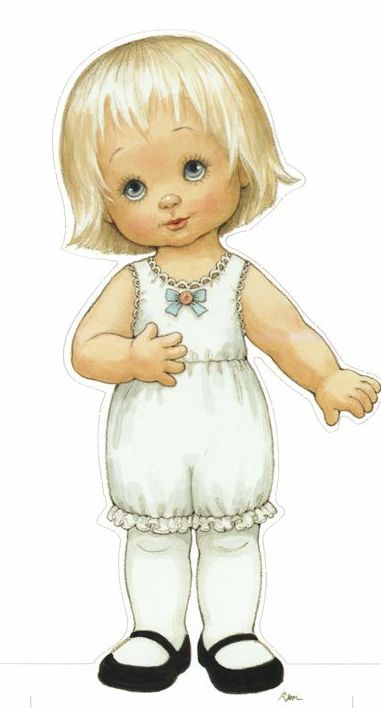 Приложение 2Последовательность изготовления  куклы-куватки1.Обвести шаблоны основы и раскроить два квадрата из ситца.2. Большой квадрат свернуть в трубочку, предварительно подогнув края. Сложить пополам, по линии шеи стянуть нитками. Можно добавить немного ваты. Это голова. 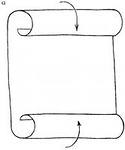 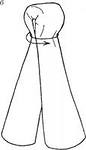 3. Так же скатать в трубочку маленький квадрат. На обоих концах оставить немного ткани и связать нитками. Это руки.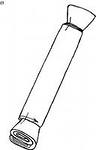 4. Вложить руки под линией шеи под две трубочки. Перевязать нитками крест-накрест, оформив грудь. 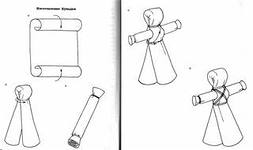 5. Раскроить одежду для национального костюма. Одеть куклу.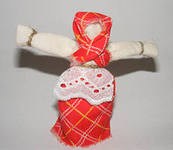 